АДМИНИСТРАЦИЯЗАКРЫТОГО АДМИНИСТРАТИВНО-ТЕРРИТОРИАЛЬНОГО ОБРАЗОВАНИЯ СОЛНЕЧНЫЙПОСТАНОВЛЕНИЕО муниципальной программеЗАТО Солнечный Тверской области«Развитие культуры ЗАТО Солнечный»на 2022-2030 годыВ соответствии со статьей 179 Бюджетного кодекса Российской Федерации и Решением Думы ЗАТО Солнечный от 12.05.2016 № 28-5 «Положение о бюджетном процессе в ЗАТО Солнечный Тверской области», администрация ЗАТО СолнечныйПОСТАНОВЛЯЕТ:Утвердить муниципальную программу ЗАТО Солнечный Тверской области «Развитие культуры ЗАТО Солнечный» на 2022 - 2030 годы (прилагается).Определить главным администратором и администратором муниципальной программы «Развитие культуры ЗАТО Солнечный» на 2022 - 2030 годы администрацию ЗАТО Солнечный.Признать утратившими силу:- постановление администрации ЗАТО Солнечный от 04.12.2017г. № 179 «О муниципальной программе ЗАТО Солнечный Тверской области «Культура ЗАТО Солнечный Тверской области» на 2018-2023 годы»;- постановление администрации ЗАТО Солнечный от 19.01.2018г. № 14 «О внесении изменений в муниципальную программу ЗАТО Солнечный Тверской области «Культура ЗАТО Солнечный Тверской области» на 2018-2023 годы»;- постановление администрации ЗАТО Солнечный от 26.02.2018г. № 55 «О внесении изменений в муниципальную программу ЗАТО Солнечный Тверской области «Культура ЗАТО Солнечный Тверской области» на 2018-2023 годы»;- постановление администрации ЗАТО Солнечный от 25.04.2018г. № 103 «О внесении изменений в муниципальную программу ЗАТО Солнечный Тверской области «Культура ЗАТО Солнечный Тверской области» на 2018-2023 годы»;- постановление администрации ЗАТО Солнечный от 11.09.2018г. № 157 «О внесении изменений в муниципальную программу ЗАТО Солнечный Тверской области «Культура ЗАТО Солнечный Тверской области» на 2018-2023 годы»;- постановление администрации ЗАТО Солнечный от 10.12.2018г. № 204 «О внесении изменений в муниципальную программу ЗАТО Солнечный Тверской области «Культура ЗАТО Солнечный Тверской области» на 2018-2023 годы»;- постановление администрации ЗАТО Солнечный от 01.02.2019г. № 31 «О внесении изменений в муниципальную программу ЗАТО Солнечный Тверской области «Культура ЗАТО Солнечный Тверской области» на 2018-2023 годы»;- постановление администрации ЗАТО Солнечный от 23.04.2019г. № 106 «О внесении изменений в муниципальную программу ЗАТО Солнечный Тверской области «Культура ЗАТО Солнечный Тверской области» на 2018-2023 годы»;- постановление администрации ЗАТО Солнечный от 03.06.2019г. № 128 «О внесении изменений в муниципальную программу ЗАТО Солнечный Тверской области «Культура ЗАТО Солнечный Тверской области» на 2018-2023 годы»;- постановление администрации ЗАТО Солнечный от 22.08.2019г. № 171 «О внесении изменений в муниципальную программу ЗАТО Солнечный Тверской области «Культура ЗАТО Солнечный Тверской области» на 2018-2023 годы»;- постановление администрации ЗАТО Солнечный от 18.12.2019г. № 263 «О внесении изменений в муниципальную программу ЗАТО Солнечный Тверской области «Культура ЗАТО Солнечный Тверской области» на 2018-2023 годы»;- постановление администрации ЗАТО Солнечный от 09.06.2020г. № 87 «О внесении изменений в муниципальную программу ЗАТО Солнечный Тверской области «Культура ЗАТО Солнечный Тверской области» на 2018-2023 годы»;- постановление администрации ЗАТО Солнечный от 26.08.2020г. № 128 «О внесении изменений в муниципальную программу ЗАТО Солнечный Тверской области «Культура ЗАТО Солнечный Тверской области» на 2018-2023 годы»;- постановление администрации ЗАТО Солнечный от 09.11.2020г. № 162 «О внесении изменений в муниципальную программу ЗАТО Солнечный Тверской области «Культура ЗАТО Солнечный Тверской области» на 2018-2023 годы»;- постановление администрации ЗАТО Солнечный от 18.12.2020г. № 192 «О внесении изменений в муниципальную программу ЗАТО Солнечный Тверской области «Культура ЗАТО Солнечный Тверской области» на 2018-2023 годы»;- постановление администрации ЗАТО Солнечный от 24.08.2021г. № 120 «О внесении изменений в муниципальную программу ЗАТО Солнечный Тверской области «Культура ЗАТО Солнечный Тверской области» на 2018-2023 годы»;- постановление администрации ЗАТО Солнечный от 28.10.2021г. № 166 «О внесении изменений в муниципальную программу ЗАТО Солнечный Тверской области «Культура ЗАТО Солнечный Тверской области» на 2018-2023 годы».Настоящее Постановление вступает в силу с 01.01.2022г. и подлежит официальному опубликованию и размещению на сайте администрации ЗАТО Солнечный.Врио главы администрации ЗАТО Солнечный                                                 В.А. ПетровПриложениек постановлению администрацииЗАТО Солнечныйот 15.12.2021г. № 203Муниципальная программаЗАТО Солнечный Тверской области«Развитие культуры ЗАТО Солнечный»на 2022 - 2030 годы Паспорт муниципальной программы ЗАТО Солнечный Тверской области «Развитие культуры ЗАТО Солнечный» на 2022 - 2030 годыРаздел IОбщая характеристика сферы реализации муниципальной программыВ современном мире культура является важнейшим фактором, который обеспечивает духовное развитие общества и активно влияет на экономический рост, социальную стабильность, национальную безопасность и развитие институтов гражданского общества. Культура развивается в сложных обстоятельствах, когда многие идеологии утратили свое значение, а новые ценности и социальные установки еще недостаточно сформированы. Сфера культуры перестает быть просто одной из форм удовлетворения потребностей и становится активным участником социально-экономических процессов, происходящих в муниципальном образовании. Это требует определенных затрат местного бюджета. Инвестирование в культуру означает инвестирование в «человеческий капитал». Недостаточное финансирование культуры может привести к снижению уровня культурной среды и неорганизованному досугу населения. Вследствие этого постепенно формируется искаженная система предпочтений и ценностей населения. Таким образом, высокий уровень культурной среды определяет духовное воспроизводство трудовых ресурсов, способствует повышению уровня жизни населения. Средства, вложенные в развитие культурного потенциала, имеют социальную направленность и в перспективе способны сыграть значительную роль в социально-экономическом развитии ЗАТО Солнечный.Решение актуальных задач сохранения и развития культуры требует комплексного подхода, применения программных средств и методов.Программа развития сферы культуры ЗАТО Солнечный на 2022 – 2030 годы представляет собой совокупность наиболее значимых мероприятий, направленных на решение задач развития и реформирования культурного потенциала. На территории ЗАТО Солнечный имеются две общедоступных организации культуры: муниципальное казенное учреждение Дом культуры ЗАТО Солнечный и муниципальное казенное учреждение Библиотека ЗАТО Солнечный.  Важным направлением в сохранении и приумножении культурного потенциала являются мероприятия по сохранению и развитию библиотечного дела. В настоящее время библиотеки являются основным социальным институтом, гарантирующим сохранение и развитие культурного и информационного пространства.Основным показателем стабильности и востребованности услуг культурно-досуговых учреждений является работа клубных формирований: насыщение разноплановыми мероприятиями, охват разных возрастов населения. Реализация муниципальной программы к 2030 году позволит создать условия, обеспечивающие равный и свободный доступ населения ЗАТО Солнечный ко всему спектру культурных благ, укрепить позитивный культурный имидж.5. Анализ результатов реализации политики в сфере культуры за последние годы наряду с позитивными базовыми достижениями позволяет выявить ключевые проблемы:а)  материально-техническая база учреждений культуры, которая не в полной мере отвечает современным требованиям, недостаточное оснащение учреждений культуры современным высокотехнологичным оборудованием (так, аудио и видеоаппаратура, которую используют культурно-досуговые учреждения, во многих случаях стала хуже имеющейся у граждан в личном пользовании). Требуется продолжение проведения ремонтных работ и комплекса противопожарных мероприятий;б) дефицит квалифицированных кадров в отрасли, старение профессиональных кадров (средний возраст работников учреждений культуры от 40 до 55 лет и выше);в)  обновление и комплектование фондов библиотеки, недостаточные темпы ее информатизации. Библиотечный фонд муниципальной библиотеки ежегодно сокращается. Связано это с тем, что объем списанной по ветхости и другим причинам литературы во много раз больше новых поступлений литературы. Остается недостаточным уровень информатизации библиотеки; г) в связи с географическими особенностями местонахождения учреждений культуры, недостаточно активно используется культурный потенциал, необходимо насыщение культурными событиями межрегионального и областного уровней, чтобы обеспечить жителям богатый выбор для удовлетворения их запросов. 6. Основными приоритетными направлениями в сфере культуры ЗАТО Солнечный являются:  а) повышение качества услуг, предоставляемых учреждениями культуры ЗАТО Солнечный, в том числе:- сохранение и развитие библиотечного дела;- поддержка непрофессионального искусства и народного творчества;- подготовка кадров в сфере культуры;б) укрепление материально-технической базы учреждений культуры;в) укрепление кадрового потенциала отрасли, в том числе путем повышения оплаты труда работников отрасли «Культура» и доведение к 2018 году ее среднего уровня до средней заработной платы в Тверской области во исполнение Указа Президента Российской Федерации от 07.05.2012 № 597 «О мероприятиях по реализации муниципальной социальной политики»;в) реализация социально значимых проектов в сфере культуры, в том числе развитие межкультурного взаимодействия, расширение межрегионального и областного культурного сотрудничества;г) приведение учреждений культуры в нормативное состояние.7. Проведенный анализ состояния отрасли и определение приоритетных направлений развития культуры ЗАТО Солнечный позволяют определить цель муниципальной программы - создание условий для повышения качества и разнообразия услуг, предоставляемых в сфере культуры и искусства, удовлетворения потребностей в развитии и реализации культурного и духовного потенциала каждой личности. 8. Основными показателями конечного результата достижения цели муниципальной программы являются: а) уровень удовлетворенности населения ЗАТО Солнечный культурной жизнью;б) количество муниципальных услуг в сфере культуры, предоставляемых муниципальными учреждениями культуры ЗАТО Солнечный;в) повышение оплаты труда работников учреждений культуры, которое предусмотрено Указом Президента Российской Федерации от 07.05.2012 № 597 «О мероприятиях по реализации муниципальной социальной политики», и средней заработной платы в Тверской области;9. Значения показателей цели муниципальной программы по годам ее реализации приведены в приложении 1 к настоящей муниципальной программе.10. Объем бюджетных ассигнований, выделяемый на реализацию муниципальной программы, по годам его реализации указан по каждой подпрограмме, по каждой задаче подпрограммы, по каждому мероприятию подпрограммы, по обеспечивающей подпрограмме в разрезе кодов бюджетной классификации в характеристике муниципальной программы. Характеристика муниципальной программы приведена в приложении 1 к настоящей муниципальной программе.Раздел IIМеханизм управления и мониторинга реализации Муниципальной программы11. Управление реализацией Муниципальной программы предусматривает:а) создание формальной структуры подчиненности и соответствующего разделения работы при реализации Муниципальной программы между структурными подразделениями и ответственными исполнителями администратора Муниципальной программы; б) определение мероприятий по реализации Муниципальной программы и распределение их между структурными подразделениями и исполнителями администратора Муниципальной программы;в) оперативное принятие решений, обеспечение согласованности взаимодействия всех структурных подразделений и исполнителей администратора Муниципальной программы при реализации Муниципальной программы;г) учет, контроль и  анализ реализации Муниципальной программы.12. Администратор Муниципальной программы самостоятельно определяет формы и методы управления реализацией Муниципальной программы.13. Ежегодно в срок до 15 января администратор Муниципальной программы осуществляет разработку плана мероприятий по реализации Муниципальной программы и обеспечивает утверждение главой администрации ЗАТО Солнечный либо его заместителем, координирующим и контролирующим деятельность администратора Муниципальной программы в соответствии с распределением обязанностей.14. Ежегодный план мероприятий по реализации Муниципальной программы предусматривает распределение обязанностей между структурными подразделениями и ответственными исполнителями администратора Муниципальной программы.15. Администратор Муниципальной программы осуществляет управление реализацией Муниципальной программы в соответствии с утвержденными ежегодными планами мероприятий по реализации Муниципальной программы.16. Структурные подразделения и ответственные исполнители администратора Муниципальной программы обеспечивают своевременное и полное выполнение Муниципальной программы в соответствии с ведомственными правовыми актами о распределении обязанностей при реализации Муниципальной программы.17. Мониторинг реализации Муниципальной программы обеспечивает: а) регулярность получения информации о реализации Муниципальной программы от ответственных исполнителей администратора Муниципальной программы; б) согласованность действий ответственных исполнителей администратора Муниципальной программы;  в) своевременную актуализацию Муниципальной программы с учетом меняющихся внешних и внутренних рисков. 18. Мониторинг реализации Муниципальной программы осуществляется посредством регулярного сбора, анализа и оценки: а) информации об использовании финансовых ресурсов, предусмотренных на реализацию Муниципальной программы; б) информации о достижении запланированных показателей Муниципальной программы.19. Источниками информации для проведения мониторинга реализации Муниципальной программы являются: а) отчеты ответственных исполнителей администратора Муниципальной программы о реализации Муниципальной программы; б) отчеты администратора Муниципальной программы об исполнении бюджета ЗАТО Солнечный; г) другие источники.20. Мониторинг реализации Муниципальной программы осуществляется в течение всего периода ее реализации и предусматривает:а) ежеквартальную оценку выполнения мероприятий Муниципальной программы;б) формирование отчета о реализации Муниципальной программы за отчетный финансовый год;в) проведение экспертизы отчета о реализации Муниципальной программы за отчетный финансовый год.21. Администратор Муниципальной программы формирует отчет о реализации Муниципальной программы Тверской области за отчетный финансовый год по форме согласно приложению к Постановлению администрации ЗАТО Солнечный от 01.09.2014г. № 121 «О порядке принятия решения о разработке муниципальных программ, формирования, реализации и проведения оценки эффективности реализации муниципальных программ ЗАТО Солнечный Тверской области».22. К отчету о реализации Муниципальной программы за отчетный финансовый год прилагается пояснительная записка, которая должна содержать:а) оценку фактического использования финансовых ресурсов и достигнутых показателей Муниципальной программы с указанием причин их отклонения от запланированных значений за отчетный финансовый год;б) оценку возможности использования запланированных финансовых ресурсов и достижения запланированных значений показателей Муниципальной программы до окончания срока ее реализации;в) результаты деятельности администратора Муниципальной программы по управлению реализацией Муниципальной программы и предложения по совершенствованию управления реализацией Муниципальной программой;г) оценку эффективности реализации Муниципальной программы за отчетный финансовый год;д) оценку вклада Муниципальной программы в решение вопросов социально-экономического развития ЗАТО Солнечный в отчетном финансовом году.23. В срок до 15 марта года, следующего за отчетным, администратор Муниципальной программы представляет на экспертизу в финансовый отдел администрации ЗАТО Солнечный отчет о реализации Муниципальной программы за отчетный финансовый год.24. В срок до 1 апреля года, следующего за отчетным, администратор Муниципальной программы представляет отчет о реализации Муниципальной программы за отчетный финансовый год и экспертные заключения финансового отдела администрации ЗАТО Солнечный в электронном виде и на бумажном носителе информации, подписанный руководителем администратора муниципальной программы, в администрацию ЗАТО Солнечный для формирования сводного доклада о реализации Муниципальных программ в отчетном финансовом году.Раздел IIIАнализ рисков реализации Муниципальной программы и меры по управлению рисками25. В процессе реализации Муниципальной программы могут проявиться внешние и внутренние риски.26. К внешним рискам относятся:а) макроэкономические риски, которые возникают вследствие снижения темпов роста валового внутреннего продукта и уровня инвестиционной активности, а также высокой инфляции, что обуславливает увеличение объема необходимых финансовых средств для реализации мероприятий за счет увеличения стоимости работ и оборудования;б) законодательные риски, которые возникают вследствие несовершенства, отсутствия или изменения правовых актов, а также их несогласованности, что обуславливает неправомерность выполнения мероприятий или нецелевое использование финансовых средств;в) техногенные и экологические риски, которые возникают вследствие катастроф с медико-социальными последствиями, что обуславливает перераспределение в установленном порядке объема необходимых финансовых средств для реализации мероприятий за счет их направления на ликвидацию последствий катастроф.27. К внутренним рискам относятся:а) риск пассивного сопротивления распространению и использованию результатов выполнения мероприятий и отсутствие необходимой мотивации. В целях минимизации этого риска предполагается проведение ежемесячных рабочих совещаний по решению задач текущего выполнения мероприятий;б) риск невыполнения запланированных результатов. Этот риск минимизируется путем полного раскрытия для общества результатов реализации Муниципальной программы, а также усиления личной ответственности сотрудников за достижение запланированных результатов их выполнения;в) недостаточный уровень профессионального менеджмента. С целью минимизации этого риска предусматривается повышение квалификации управленческих кадров.15.12.2021г.ЗАТО Солнечный№ 203Наименование программыМуниципальная программа ЗАТО Солнечный Тверской области «Развитие культура ЗАТО Солнечный» на 2022 - 2030 годыГлавный администратор программы - Администрация ЗАТО СолнечныйСрок реализации программы: 2022 – 2030 годы Цели программыЦель «Создание условий для повышения качества и разнообразия услуг, предоставляемых в сфере культуры и искусства, удовлетворения потребностей в развитии и реализации культурного и духовного потенциала каждой личности»ПодпрограммыПодпрограмма 1 «Сохранение и развитие культурного потенциала ЗАТО Солнечный».Подпрограмма 2 «Реализация социально значимых проектов в сфере культуры».Ожидаемые результаты реализации программыУровень удовлетворенности населения ЗАТО Солнечный культурной жизнью не менее 80%.Увеличение количества услуг в сфере культуры ЗАТО Солнечный, предоставляемых учреждениями культуры ЗАТО Солнечный.Сохранение соотношения средней заработной платы работников учреждений культуры и средней заработной платы в Тверской области.Объемы финансирования программы по годам ее реализации в разрезе подпрограммОбщий объем финансирования Муниципальной программы на 2022-2030 годы составляет 64 298,76 тыс. руб., в том числе по годам ее реализации в разрезе подпрограмм:Приложение № 1
к муниципальной программе ЗАТО Солнечный Тверской области "Развитие культуры ЗАТО Солнечный" на 2022-2030 годы Приложение № 1
к муниципальной программе ЗАТО Солнечный Тверской области "Развитие культуры ЗАТО Солнечный" на 2022-2030 годы Приложение № 1
к муниципальной программе ЗАТО Солнечный Тверской области "Развитие культуры ЗАТО Солнечный" на 2022-2030 годы Приложение № 1
к муниципальной программе ЗАТО Солнечный Тверской области "Развитие культуры ЗАТО Солнечный" на 2022-2030 годы Приложение № 1
к муниципальной программе ЗАТО Солнечный Тверской области "Развитие культуры ЗАТО Солнечный" на 2022-2030 годы Приложение № 1
к муниципальной программе ЗАТО Солнечный Тверской области "Развитие культуры ЗАТО Солнечный" на 2022-2030 годы Характеристика муниципальной программы ЗАТО Солнечный Тверской области
"Развитие культуры ЗАТО Солнечный"
на 2022-2030 годыХарактеристика муниципальной программы ЗАТО Солнечный Тверской области
"Развитие культуры ЗАТО Солнечный"
на 2022-2030 годыХарактеристика муниципальной программы ЗАТО Солнечный Тверской области
"Развитие культуры ЗАТО Солнечный"
на 2022-2030 годыХарактеристика муниципальной программы ЗАТО Солнечный Тверской области
"Развитие культуры ЗАТО Солнечный"
на 2022-2030 годыХарактеристика муниципальной программы ЗАТО Солнечный Тверской области
"Развитие культуры ЗАТО Солнечный"
на 2022-2030 годыХарактеристика муниципальной программы ЗАТО Солнечный Тверской области
"Развитие культуры ЗАТО Солнечный"
на 2022-2030 годыХарактеристика муниципальной программы ЗАТО Солнечный Тверской области
"Развитие культуры ЗАТО Солнечный"
на 2022-2030 годыХарактеристика муниципальной программы ЗАТО Солнечный Тверской области
"Развитие культуры ЗАТО Солнечный"
на 2022-2030 годыХарактеристика муниципальной программы ЗАТО Солнечный Тверской области
"Развитие культуры ЗАТО Солнечный"
на 2022-2030 годыХарактеристика муниципальной программы ЗАТО Солнечный Тверской области
"Развитие культуры ЗАТО Солнечный"
на 2022-2030 годыХарактеристика муниципальной программы ЗАТО Солнечный Тверской области
"Развитие культуры ЗАТО Солнечный"
на 2022-2030 годыХарактеристика муниципальной программы ЗАТО Солнечный Тверской области
"Развитие культуры ЗАТО Солнечный"
на 2022-2030 годыХарактеристика муниципальной программы ЗАТО Солнечный Тверской области
"Развитие культуры ЗАТО Солнечный"
на 2022-2030 годыХарактеристика муниципальной программы ЗАТО Солнечный Тверской области
"Развитие культуры ЗАТО Солнечный"
на 2022-2030 годыПринятые сокращения
1. Программа - муниципальная программа ЗАТО Солнечный;
2. Подпрограмма - подпрограмма муниципальной программы ЗАТО Солнечный
3. Код администратора программы - 001Принятые сокращения
1. Программа - муниципальная программа ЗАТО Солнечный;
2. Подпрограмма - подпрограмма муниципальной программы ЗАТО Солнечный
3. Код администратора программы - 001Принятые сокращения
1. Программа - муниципальная программа ЗАТО Солнечный;
2. Подпрограмма - подпрограмма муниципальной программы ЗАТО Солнечный
3. Код администратора программы - 001Принятые сокращения
1. Программа - муниципальная программа ЗАТО Солнечный;
2. Подпрограмма - подпрограмма муниципальной программы ЗАТО Солнечный
3. Код администратора программы - 001Принятые сокращения
1. Программа - муниципальная программа ЗАТО Солнечный;
2. Подпрограмма - подпрограмма муниципальной программы ЗАТО Солнечный
3. Код администратора программы - 001Принятые сокращения
1. Программа - муниципальная программа ЗАТО Солнечный;
2. Подпрограмма - подпрограмма муниципальной программы ЗАТО Солнечный
3. Код администратора программы - 001Принятые сокращения
1. Программа - муниципальная программа ЗАТО Солнечный;
2. Подпрограмма - подпрограмма муниципальной программы ЗАТО Солнечный
3. Код администратора программы - 001Принятые сокращения
1. Программа - муниципальная программа ЗАТО Солнечный;
2. Подпрограмма - подпрограмма муниципальной программы ЗАТО Солнечный
3. Код администратора программы - 001Принятые сокращения
1. Программа - муниципальная программа ЗАТО Солнечный;
2. Подпрограмма - подпрограмма муниципальной программы ЗАТО Солнечный
3. Код администратора программы - 001Принятые сокращения
1. Программа - муниципальная программа ЗАТО Солнечный;
2. Подпрограмма - подпрограмма муниципальной программы ЗАТО Солнечный
3. Код администратора программы - 001Принятые сокращения
1. Программа - муниципальная программа ЗАТО Солнечный;
2. Подпрограмма - подпрограмма муниципальной программы ЗАТО Солнечный
3. Код администратора программы - 001Принятые сокращения
1. Программа - муниципальная программа ЗАТО Солнечный;
2. Подпрограмма - подпрограмма муниципальной программы ЗАТО Солнечный
3. Код администратора программы - 001Принятые сокращения
1. Программа - муниципальная программа ЗАТО Солнечный;
2. Подпрограмма - подпрограмма муниципальной программы ЗАТО Солнечный
3. Код администратора программы - 001Принятые сокращения
1. Программа - муниципальная программа ЗАТО Солнечный;
2. Подпрограмма - подпрограмма муниципальной программы ЗАТО Солнечный
3. Код администратора программы - 001Принятые сокращения
1. Программа - муниципальная программа ЗАТО Солнечный;
2. Подпрограмма - подпрограмма муниципальной программы ЗАТО Солнечный
3. Код администратора программы - 001Принятые сокращения
1. Программа - муниципальная программа ЗАТО Солнечный;
2. Подпрограмма - подпрограмма муниципальной программы ЗАТО Солнечный
3. Код администратора программы - 001Принятые сокращения
1. Программа - муниципальная программа ЗАТО Солнечный;
2. Подпрограмма - подпрограмма муниципальной программы ЗАТО Солнечный
3. Код администратора программы - 001Принятые сокращения
1. Программа - муниципальная программа ЗАТО Солнечный;
2. Подпрограмма - подпрограмма муниципальной программы ЗАТО Солнечный
3. Код администратора программы - 001Принятые сокращения
1. Программа - муниципальная программа ЗАТО Солнечный;
2. Подпрограмма - подпрограмма муниципальной программы ЗАТО Солнечный
3. Код администратора программы - 001Принятые сокращения
1. Программа - муниципальная программа ЗАТО Солнечный;
2. Подпрограмма - подпрограмма муниципальной программы ЗАТО Солнечный
3. Код администратора программы - 001Принятые сокращения
1. Программа - муниципальная программа ЗАТО Солнечный;
2. Подпрограмма - подпрограмма муниципальной программы ЗАТО Солнечный
3. Код администратора программы - 001Принятые сокращения
1. Программа - муниципальная программа ЗАТО Солнечный;
2. Подпрограмма - подпрограмма муниципальной программы ЗАТО Солнечный
3. Код администратора программы - 001Принятые сокращения
1. Программа - муниципальная программа ЗАТО Солнечный;
2. Подпрограмма - подпрограмма муниципальной программы ЗАТО Солнечный
3. Код администратора программы - 001Принятые сокращения
1. Программа - муниципальная программа ЗАТО Солнечный;
2. Подпрограмма - подпрограмма муниципальной программы ЗАТО Солнечный
3. Код администратора программы - 001Принятые сокращения
1. Программа - муниципальная программа ЗАТО Солнечный;
2. Подпрограмма - подпрограмма муниципальной программы ЗАТО Солнечный
3. Код администратора программы - 001Принятые сокращения
1. Программа - муниципальная программа ЗАТО Солнечный;
2. Подпрограмма - подпрограмма муниципальной программы ЗАТО Солнечный
3. Код администратора программы - 001Принятые сокращения
1. Программа - муниципальная программа ЗАТО Солнечный;
2. Подпрограмма - подпрограмма муниципальной программы ЗАТО Солнечный
3. Код администратора программы - 001Принятые сокращения
1. Программа - муниципальная программа ЗАТО Солнечный;
2. Подпрограмма - подпрограмма муниципальной программы ЗАТО Солнечный
3. Код администратора программы - 001Коды бюджетной классификацииЦели программы, подпрограммы, задачи подпрограммы, мероприятия (административные мероприятия) подпрограммы и их показателиЕд.Годы реализации программыГоды реализации программыГоды реализации программыГоды реализации программыГоды реализации программыГоды реализации программыГоды реализации программыГоды реализации программыГоды реализации программыЦелевое (суммарное) значение показателяЦелевое (суммарное) значение показателяРП, КЦСРЦели программы, подпрограммы, задачи подпрограммы, мероприятия (административные мероприятия) подпрограммы и их показателиизм.202220232024202520262027202820292030значениеГод достижения12345678910111213140000 05 0 00 00000Программа «Развитие культуры ЗАТО Солнечный Тверской области» на 2022-2030 годыТыс. руб.8 767,338 212,268 212,266 517,826 517,826 517,826 517,826 517,826 517,8264 298,762030Цель «Создание условий для повышения качества и разнообразия услуг, предоставляемых в сфере культуры и искусства, удовлетворение потребностей в развитии и реализации культурного и духовного потенциала каждой личности»ххххххххххххПоказатель 1 «Уровень удовлетворенности населения ЗАТО Солнечный культурной жизнью»%78%80%80%80%80%80%80%80%80%80%2030Показатель 2 «Количество муниципальных услуг в сфере культуры предоставляемых муниципальными учреждениями культуры ЗАТО Солнечный»единиц1416161616181818181820300000 05 1 00 00000 Подпрограмма 1 «Сохранение и развитие культурного потенциала ЗАТО Солнечный»Тыс. руб.8 082,937 927,867 927,866 233,426 233,426 233,426 233,426 233,426 233,4261 339,1620300000 05 1 01 00000Задача 1 «Сохранение и развитие библиотечного дела»Тыс. руб.1 692,961 692,961 692,961 692,961 692,961 692,961 692,961 692,961 692,9615 236,602030Показатель «Количество посещений библиотеки на 1000 человек населения»единиц82082082082082582582582582582520300801 05 1 01 20010Мероприятие 1.001 «Библиотечное обслуживание населения»Тыс. руб.1 617,961 617,961 617,961 617,961 617,961 617,961 617,961 617,961 617,9614 561,602030Показатель 1 «Количество зарегистрированных пользователей муниципальных библиотек»единиц57057057557558058058058058058020300801 05 1 01 20020Мероприятие 1.002 «Комплектование библиотечных фондов»Тыс. руб.75,0075,0075,0075,0075,0075,0075,0075,0075,00675,002030Показатель 1 Рост обеспеченности населения библиотечным фондом на 1 жителя в муниципальном образовании%0,40,40,40,40,50,50,50,50,50,520300000 05 1 02 00000Задача 2 «Поддержка непрофессионального искусства и народного творчества»Тыс. руб.6 389,976 234,916 234,914 540,464 540,464 540,464 540,464 540,464 540,4646 102,562030Показатель «Уровень удовлетворенности населения, оказываемыми услугами культурно-досуговыми учреждениями»%78%78%78%78%80%80%80%80%80%80%20300801 05 1 02 20030Мероприятие 2.001 «Обеспечение деятельности культурно – досуговых муниципальных учреждений»Тыс. руб.4 685,534 540,464 540,464 540,464 540,464 540,464 540,464 540,464 540,4641 009,222030Показатель 1 «Количество посещений мероприятий культурно-досугового учреждения на 1000 человек населения»единиц1905191019101901910191019101910191019102030Административное мероприятие 2.002 «Создание условий для занятий творческой деятельностью на непрофессиональной основе»Да/нетдададададададададаххПоказатель 1 «Число лиц, занимающихся в муниципальном культурно-досуговом учреждении творческой деятельностью на непрофессиональной основе»единиц32032032032032032032032032032020300801 05 1 02 20040Мероприятие 2.003 «Профессиональная переподготовка и повышение квалификации специалистов сферы «Культуры»Тыс. руб.10,000,000,000,000,000,000,000,000,0010,002022Показатель 1 «Количество специалистов, повысивших свою квалификацию в общей численности работников отрасли «Культура»Единиц100000000120220801 05 1 02 10680Мероприятие 2.004ОБ Повышение заработной платы работникам муниципальных учреждений культуры Тверской областиТыс. руб.1 677,501 677,501 677,500,000,000,000,000,000,005 032,5020240801 05 1 02 S0680Мероприятие 2.004МБ Повышение заработной платы работникам муниципальных учреждений культуры Тверской областиТыс. руб.16,9416,9416,940,000,000,000,000,000,0050,832024Показатель 1 средняя заработная плата работников списочного состава муниципальных учреждений культурыРуб.27 918,2027 918,2027 918,2027 918,2027 918,2027 918,2027 918,2027 918,2027 918,2027 918,2020300000 05 2 00 00000Подпрограмма 2 «Реализация социально значимых проектов в сфере культуры»Тыс. руб.684,40284,40284,40284,40284,40284,40284,40284,40284,402 959,6020300000 05 2 01 00000Задача 1 «Обеспечение многообразия художественной, творческой жизни ЗАТО Солнечный»Тыс. руб.600,00200,00200,00200,00200,00200,00200,00200,00200,002 200,002030Показатель «Количество мероприятий, проведенных муниципальными учреждениями культуры»Единиц11011011011011511511511511568520300801 05 2 01 20010Мероприятие 1.001 «Организация и проведение социально значимых федеральных, региональных, муниципальных мероприятий и проектов»Тыс. руб.600,00200,00200,00200,00200,00200,00200,00200,00200,002 200,002030Показатель 1 «Удельный вес населения, участвующего в культурно-досуговых мероприятиях, проводимых муниципальными учреждениями культуры»%404040454550505050502030Административное мероприятие 1.002 «Взаимодействие с правоохранительными органами по вопросам обеспечения правопорядка и безопасности при проведении мероприятий сферы культуры на территории ЗАТО Солнечный.»Да/нетдададададададададаххПоказатель административного мероприятия «Доля мероприятий сферы культуры, проведенных во взаимодействии с правоохранительными органами»%100100100100100100100100100100х0000 05 2 02 00000Задача 2 «Укрепление и модернизация материально-технической базы муниципальных учреждений культуры ЗАТО Солнечный»Тыс. руб.84,4084,4084,4084,4084,4084,4084,4084,4084,40759,602030Показатель 1 «Доля муниципальных учреждений культуры, находящихся в нормативном состоянии»%100100100100100100100100100100хПоказатель 2 «Доля муниципальных учреждений культуры, в которых приобретено новое оборудование»%100100100100100100100100100100х0801 05 2 02 20030Мероприятие 2.003 «Установка противопожарного оборудования и проведение противопожарных мероприятий в муниципальных учреждениях культуры»Тыс. руб.84,4084,4084,4084,4084,4084,4084,4084,4084,40759,602030Показатель 1 «Количество муниципальных учреждений культуры, которые полностью соответствуют нормам и требованиям противопожарной безопасности»единиц22222222222030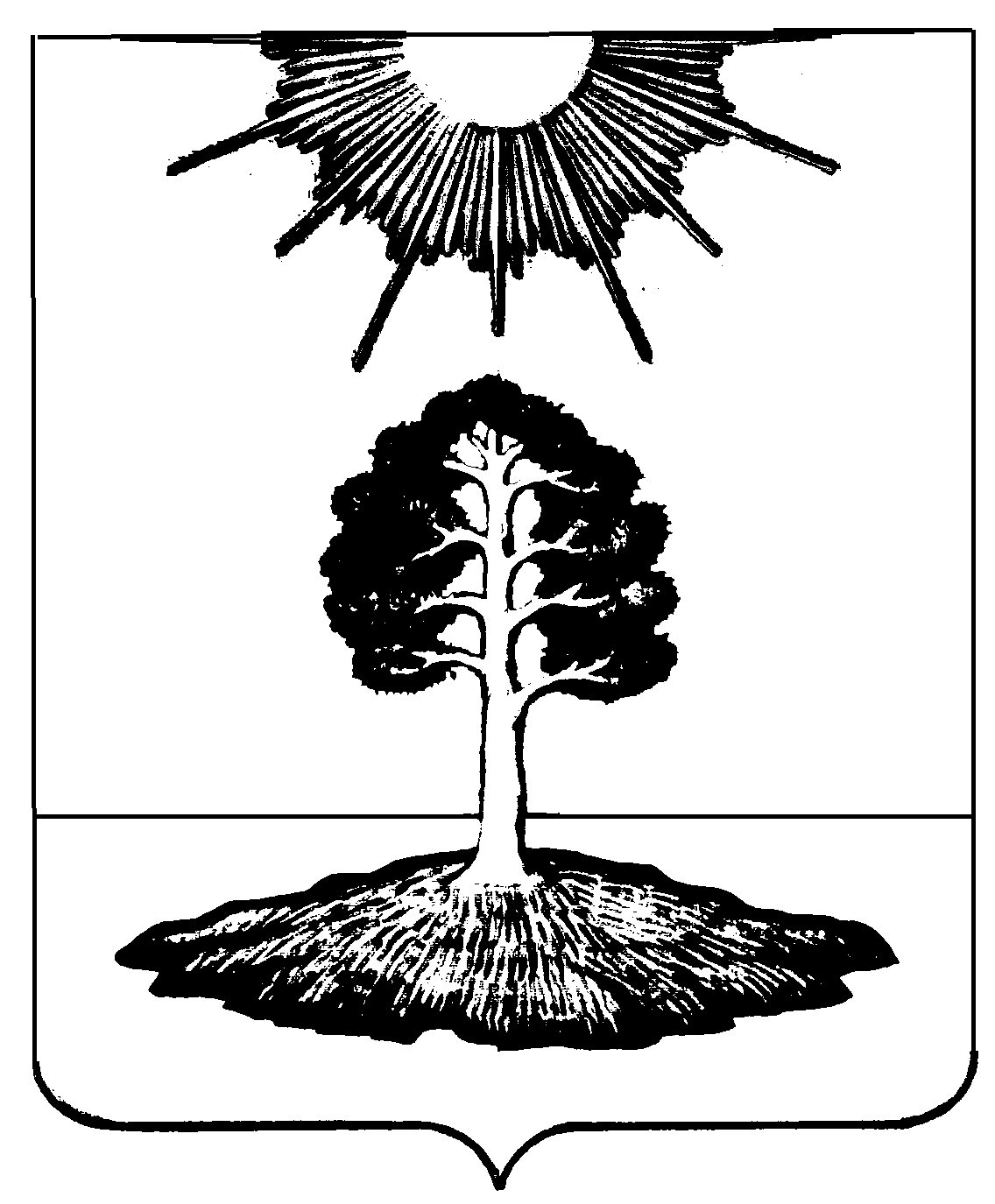 